От участника конференции требуетсяКомпьютер / ноутбук, выход в Интернет. Для компьютера:Необходимо подготовить и проверить веб-камеру, наушники (не обязательно, если вы уверены, что звук хороший), колонки, микрофон (лучше, чтобы был; так же он может быть встроен в веб-камеру). Для ноутбука:Веб-камера и микрофон обычно уже встроены в ноутбук. Так же можете использовать наушники для своего удобства.Оборудование нужно обязательно протестировать.Инструкция по работе на платформе Zoom1. Перейдите на сайт https://zoom.us/ и нажмите «Зарегистрируйтесь бесплатно» (в случае если у вас нет текущей учетной записи)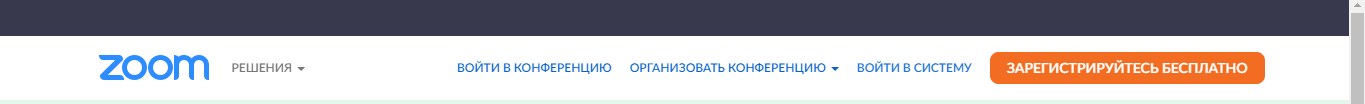 Далее нужно ввести дату рождения 
Введите адрес  своей электронной почты и проверочный код → нажмите «Регистрация» 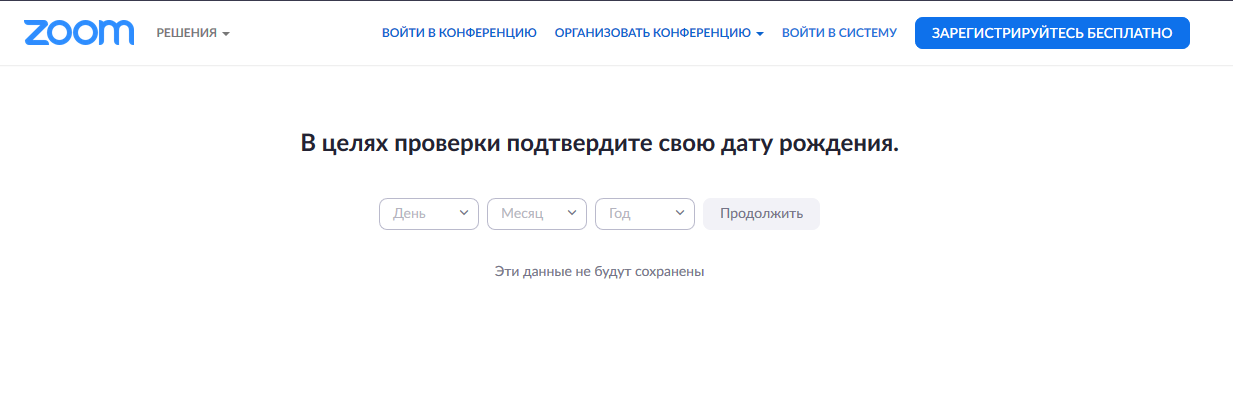 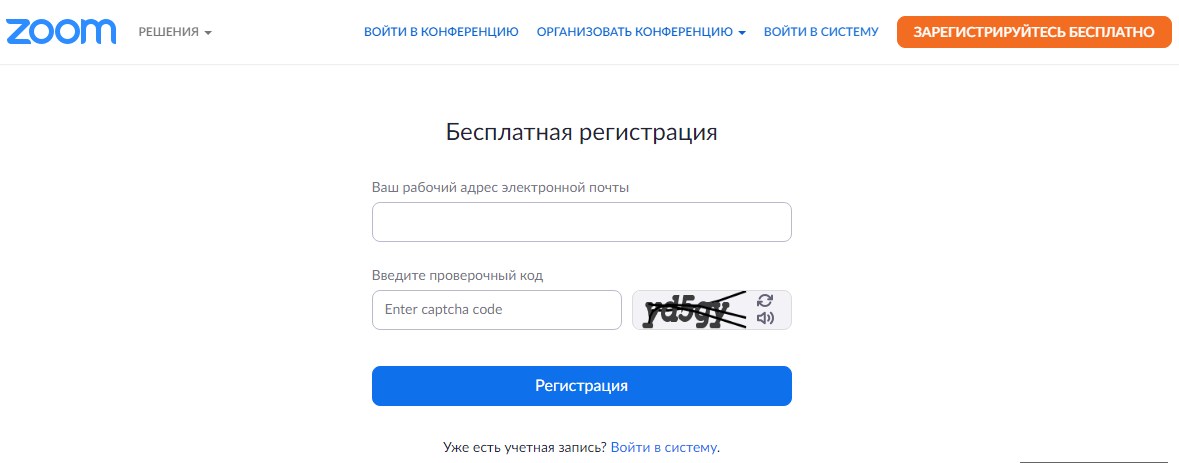  Необходимо проверить почту.Нажимаем на кнопку «Активировать учетную запись»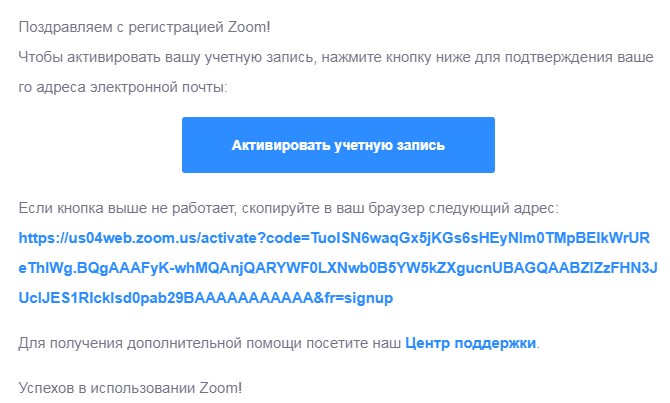 Заполняем Имя, Фамилию, пароль (должен: состоять как минимум из 8 символов, включать цифры, строчные и прописные буквы) → «Продолжить»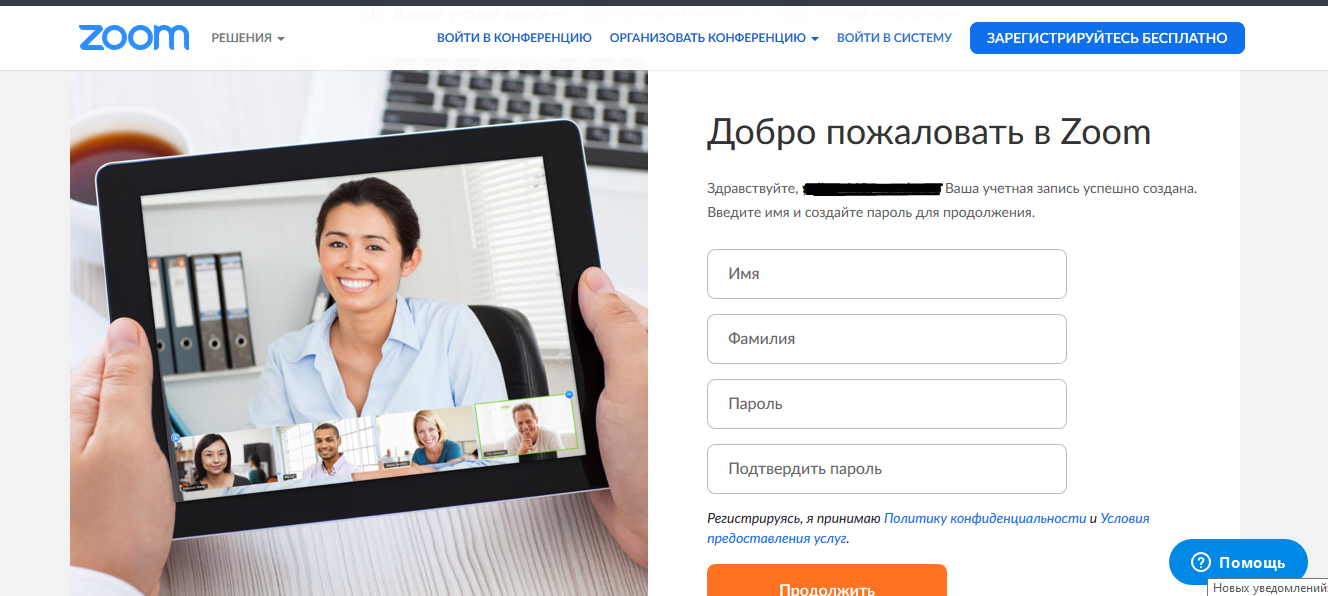 Жмем кнопку «Перейти к моей учетной записи»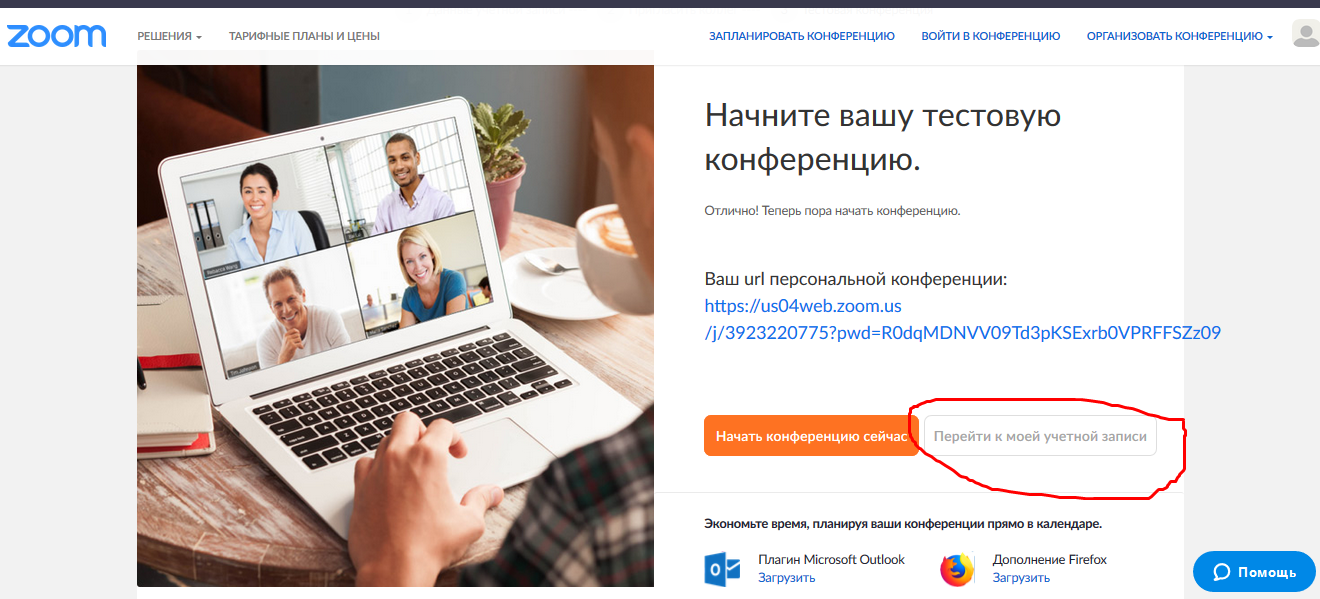 2. Установка приложения Zoom на компьютер/планшет/смартфонЗайдите на страницу https://zoom.us/download и выберите нужную опцию:Для компьютера: «Клиент Zoom для конференций»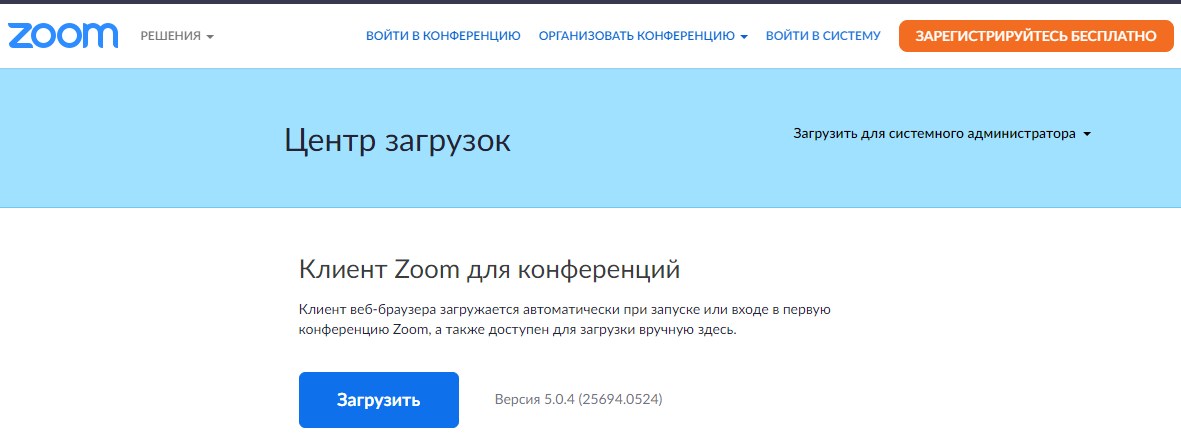 Для смартфона / планшета: «Мобильные приложения Zoom»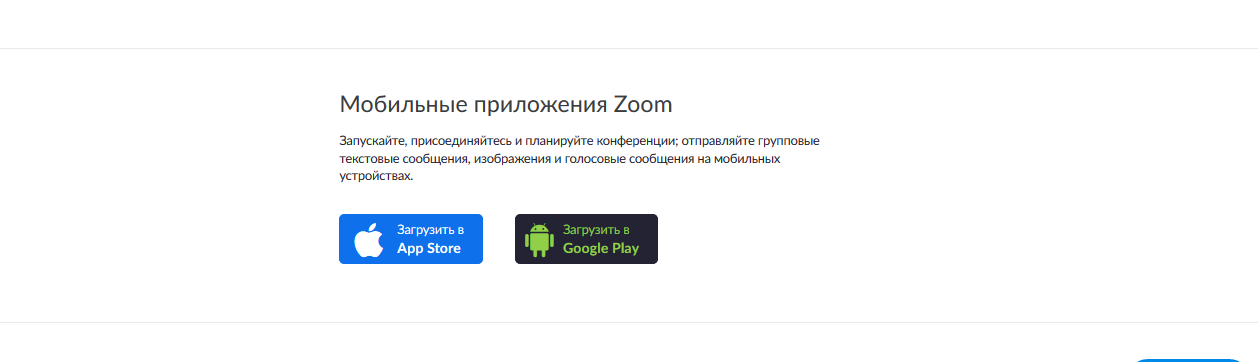 Установка на компьютере:1. Скачайте файл из раздела «Клиент Zoom для конференций». После загрузки откройте файл запуска программы и выполните шаги по установке программы. На компьютерах с операционной системой Windows установка приложения выглядит как полоса загрузки.2. В открывшемся окне выберите опцию «Войти в».3. Введите почту, указанную при регистрации и пароль. Нажмите галочку «Не выполнять выход» если не хотите при каждом входе в программу вводить почту и пароль. Нажмите кнопку «Войти в систему», чтобы начать работать в приложении.Установка на смартфоне/планшете:1. Найдите в AppStore или Google Play приложение «ZOOM Cloud Meetings» и установите его.2. Выполните шаги по авторизации в приложении аналогично как описано выше (Установка на компьютере).Будущему участнику конференции необходимо пройти по отправленной ссылке с приглашением от организатора (диалоговое окно представленное на рисунке ниже, открывается если участник проходит по ссылке с компьютера / ноутбука). Выбирайте «Запустить конференцию»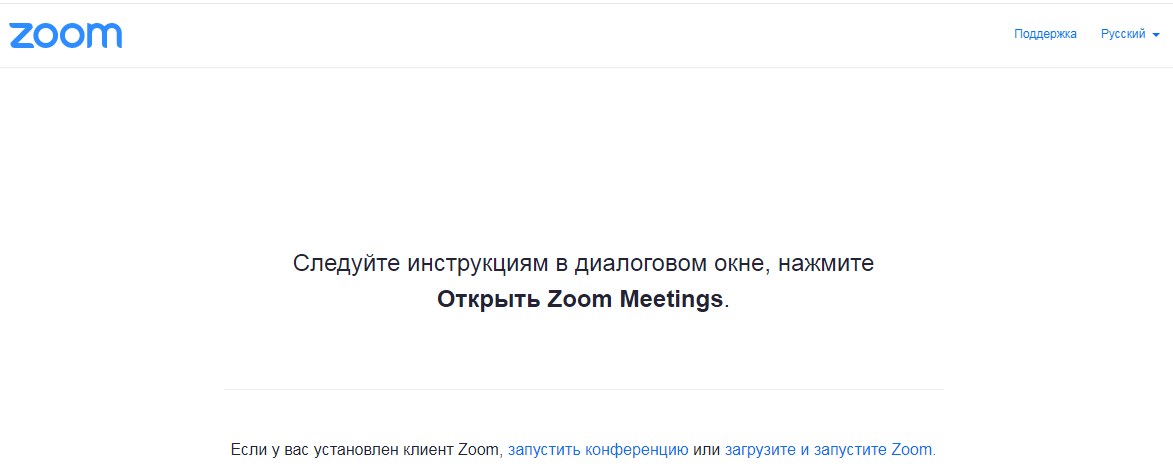 